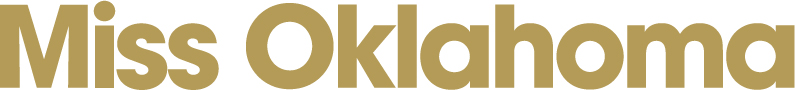 Candidate & Parents Contact Information FormIf one or both parents are deceased, or if parents are separated, please indicate that information here.2021 MO Forms- Candidate/Parent Information                                                                                 Local Candidate InformationLocal Candidate InformationLocal Candidate InformationLocal Candidate InformationLocal Candidate InformationLocal Candidate InformationLocal Candidate InformationLocal Candidate InformationLocal Candidate InformationLocal Candidate InformationLocal Candidate InformationLocal Candidate InformationLocal Candidate InformationLocal Candidate InformationLocal Candidate InformationLocal Candidate InformationLocal Candidate InformationLocal Candidate InformationCandidate’s Full Legal Name:Candidate’s Full Legal Name:Candidate’s Full Legal Name:Candidate’s Full Legal Name:Miss Miss       Local Competition Name      Local Competition Name      Local Competition Name      Local Competition NamePhonetic Spelling:Phonetic Spelling:Phonetic Spelling:Phonetic Spelling:Phonetic Spelling of Candidate’s Name for Stage AnnouncementsPhonetic Spelling of Candidate’s Name for Stage AnnouncementsPhonetic Spelling of Candidate’s Name for Stage AnnouncementsPhonetic Spelling of Candidate’s Name for Stage AnnouncementsPhonetic Spelling of Candidate’s Name for Stage AnnouncementsPhonetic Spelling of Candidate’s Name for Stage AnnouncementsPhonetic Spelling of Candidate’s Name for Stage AnnouncementsPhonetic Spelling of Candidate’s Name for Stage AnnouncementsPhonetic Spelling of Candidate’s Name for Stage AnnouncementsPhonetic Spelling of Candidate’s Name for Stage AnnouncementsPhonetic Spelling of Candidate’s Name for Stage AnnouncementsPhonetic Spelling of Candidate’s Name for Stage AnnouncementsPhonetic Spelling of Candidate’s Name for Stage AnnouncementsPhonetic Spelling of Candidate’s Name for Stage AnnouncementsPhonetic Spelling of Candidate’s Name for Stage AnnouncementsPhonetic Spelling of Candidate’s Name for Stage AnnouncementsPhonetic Spelling of Candidate’s Name for Stage AnnouncementsPhonetic Spelling of Candidate’s Name for Stage AnnouncementsBirth Date:Age:Type of Talent & Music:Social Impact Initiative:Permanent Address:    Street Address    Street Address    Street Address    Street Address    Street Address    Street Address    Street Address    Street Address    Street Address    Street Address    Street Address City & State City & State City & State City & State City & State  ZIP CodeCell Phone:Cell Phone:(         )(         )(         )(         )(         )(         )(         )Hometown:Hometown:Hometown:                                                                                                                                                                        City & State                                                                                                                                                                                    City & State                                                                                                                                                                                    City & State                                                                                                                                                                                    City & State                                                                                                                                                                                    City & State                                                                                                                                                                                    City & State                                                                                                                                                                                    City & State                                                                                                                                                                                    City & State                                                                                                                                                                                    City & State                                                                                                                                                                                    City & State                                                                                                                                                                                    City & State                                                                                                                                                                                    City & State                                                                                                                                                                                    City & State                                                                                                                                                                                    City & State                                                                                                                                                                                    City & State                                                                                                                                                                                    City & State                                                                                                                                                                                    City & State                                                                                                                                                                                    City & State            E-mail Address:E-mail Address:E-mail Address:E-mail Address:School Attending:                                                                                                 School Attending:                                                                                                 School Attending:                                                                                                 School Attending:                                                                                                 School Attending:                                                                                                 School Attending:                                                                                                 School Attending:                                                                                                 School Attending:                                                                                                 School Attending:                                                                                                 School Attending:                                                                                                 School Attending:                                                                                                 School Attending:                                                                                                 School Attending:                                                                                                 School Attending:                                                                                                 School Attending:                                                                                                 School Attending:                                                                                                 School Attending:                                                                                                 School Attending:                                                                                                 School Attending:                                                                                                 SchoolAddress:  Street Address  Street Address  Street Address  Street Address  Street Address  Street Address  Street Address  Street Address  Street Address  Street Address  Street AddressCity & StateCity & StateCity & StateCity & StateCity & State ZIP CodeParents InformationParents InformationParents InformationParents InformationParents InformationParents InformationParents InformationParents InformationParents InformationParents InformationParents InformationParents InformationParents InformationParents InformationParents InformationParents InformationParents InformationParents InformationMother’s Full Name:Mother’s Full Name:Mother’s Full Name:Mother’s Full Name:Mother’s Full Name:Address:Street AddressStreet AddressStreet AddressStreet AddressStreet AddressStreet AddressStreet AddressStreet AddressStreet AddressStreet AddressStreet AddressStreet AddressStreet AddressStreet AddressStreet AddressStreet AddressStreet AddressCityCityCityCityCityCityCityCityCityCityCityCityStateStateStateZIP CodeZIP CodeCell Phone:Cell Phone:Cell Phone:(        )(        )(        )(        )(        )Work Phone:Work Phone:Work Phone:(        )(        )(        )(        )(        )(        )(        )Home Phone:Home Phone:Home Phone:(        )(        )(        )(        )(        )E-Mail Address:E-Mail Address:E-Mail Address:Father’s Full Name:Father’s Full Name:Father’s Full Name:Father’s Full Name:Father’s Full Name:Address:Street AddressStreet AddressStreet AddressStreet AddressStreet AddressStreet AddressStreet AddressStreet AddressStreet AddressStreet AddressStreet AddressStreet AddressStreet AddressStreet AddressStreet AddressStreet AddressStreet AddressCityCityCityCityCityCityCityCityCityCityCityCityStateStateStateZIP CodeZIP CodeCell Phone:Cell Phone:Cell Phone:(        )(        )(        )(        )(        )Work Phone:Work Phone:Work Phone:(        )(        )(        )(        )(        )(        )(        )Home Phone:Home Phone:Home Phone:(        )(        )(        )(        )(        )E-Mail Address:E-Mail Address:E-Mail Address: